Контрольная работа по русскому языку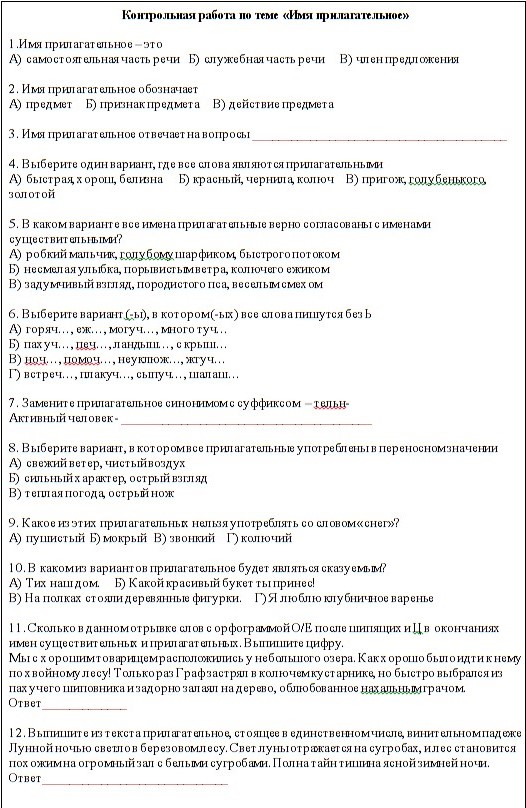 Тест по литературе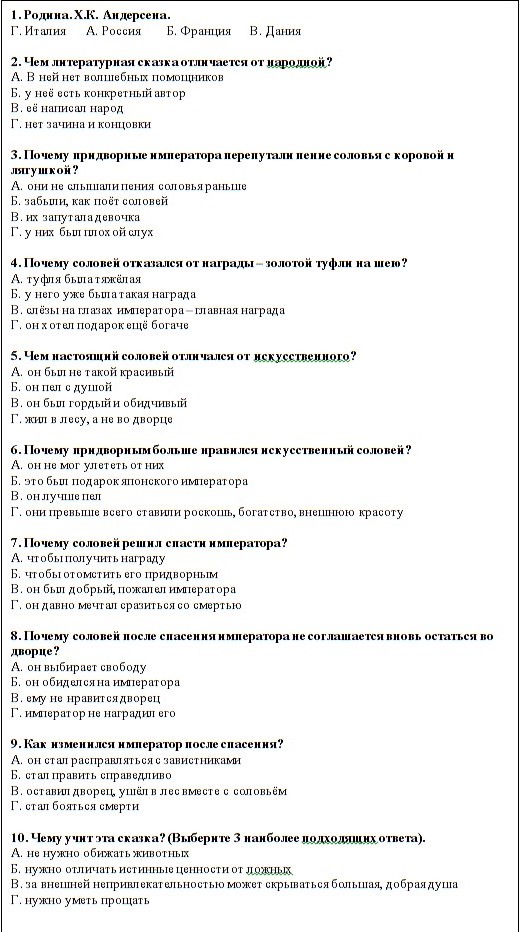 ПредметТемаСодержаниеКонтрольКонтрольОбратная связь (способы сдачи работы)Обратная связь (способы сдачи работы)Русский языкБуквы о – е после шипящих в окончаниях прилагательных.Прилагательные полные и краткие.1. С. 102 Буквы о – е после шипящих в окончаниях прилагательных. Выучить правило.2. Стр. 106. Материал для самостоятельных наблюдений. Правило выучить.3. Стр. 107 Выучить правило.Выполнить упр. 627 Выполнить упр. 634,635 Выполнить упр.636.Выполнить упр. 627 Выполнить упр. 634,635 Выполнить упр.636.Выполненные работы сканируются, фотографируются и присылаются на электронную  почту классного руководителя - svetapetrova-94@inbox.ru.Или Светлане Владимировне в личных сообщениях ВК.Или учителю – Климовой В.Н. valya.klimova.56@bk.ruВыполненные работы сканируются, фотографируются и присылаются на электронную  почту классного руководителя - svetapetrova-94@inbox.ru.Или Светлане Владимировне в личных сообщениях ВК.Или учителю – Климовой В.Н. valya.klimova.56@bk.ruРусский языкИзложение повествовательного характера с элементами описания животногоСтр.103. Упр.629. Написать изложение.Упр.629. Написать изложение.Выполненные работы сканируются, фотографируются и присылаются на электронную  почту классного руководителя - svetapetrova-94@inbox.ru.Или Светлане Владимировне в личных сообщениях ВК.Или учителю – Климовой В.Н. valya.klimova.56@bk.ruВыполненные работы сканируются, фотографируются и присылаются на электронную  почту классного руководителя - svetapetrova-94@inbox.ru.Или Светлане Владимировне в личных сообщениях ВК.Или учителю – Климовой В.Н. valya.klimova.56@bk.ruРусский языкМорфологический разбор имени прилагательного. Обобщение и систематизация изученного по теме «Имя прилагательное»Стр.109 - 110.Ознакомиться с образцами разборов. Используя образец записи письменного разбора, выполнить упр. 644 по заданию.Используя образец записи письменного разбора, выполнить упр. 644 по заданию.Выполненные работы сканируются, фотографируются и присылаются на электронную  почту классного руководителя - svetapetrova-94@inbox.ru.Или Светлане Владимировне в личных сообщениях ВК.Или учителю – Климовой В.Н. valya.klimova.56@bk.ruВыполненные работы сканируются, фотографируются и присылаются на электронную  почту классного руководителя - svetapetrova-94@inbox.ru.Или Светлане Владимировне в личных сообщениях ВК.Или учителю – Климовой В.Н. valya.klimova.56@bk.ruРусский языкКонтрольная работа по теме «Имя прилагательное»Выполнение контрольной работы  Контрольная работа (см. после таблицы)Контрольная работа (см. после таблицы)Выполненные работы сканируются, фотографируются и присылаются на электронную  почту классного руководителя - svetapetrova-94@inbox.ru.Или Светлане Владимировне в личных сообщениях ВК.Или учителю – Климовой В.Н. valya.klimova.56@bk.ruВыполненные работы сканируются, фотографируются и присылаются на электронную  почту классного руководителя - svetapetrova-94@inbox.ru.Или Светлане Владимировне в личных сообщениях ВК.Или учителю – Климовой В.Н. valya.klimova.56@bk.ruЛитератураЕ. И. Носов. Добро и доброта в рассказе «Как патефон петуха от смерти спас».Стр. 184 – 191. Прочитать рассказ Е. И. Носова «Как патефон петуха от смерти спас».Ответить на вопросы и задания после текста рассказа.Письменный ответ на 10-й вопросОтветить на вопросы и задания после текста рассказа.Письменный ответ на 10-й вопросВыполненные работы сканируются, фотографируются и присылаются на электронную  почту классного руководителя - svetapetrova-94@inbox.ru.Или Светлане Владимировне в личных сообщениях ВК.Или учителю – Климовой В.Н. valya.klimova.56@bk.ruВыполненные работы сканируются, фотографируются и присылаются на электронную  почту классного руководителя - svetapetrova-94@inbox.ru.Или Светлане Владимировне в личных сообщениях ВК.Или учителю – Климовой В.Н. valya.klimova.56@bk.ruЛитератураПутешествия и приключения в литературе.Д. Дефо «Робинзон Крузо». Сюжетные линии романа1. Стр. 212 – 213. Прочитать материал учебника о Д. Дефо2. Стр. 213 – 230. Прочитать предложенный учебником фрагмент из романа «Робинзон Крузо».Стр. 230.Вопросы и задания. Письменный ответ на 1-й вопрос.Стр. 230.Вопросы и задания. Письменный ответ на 1-й вопрос.Выполненные работы сканируются, фотографируются и присылаются на электронную  почту классного руководителя - svetapetrova-94@inbox.ru.Или Светлане Владимировне в личных сообщениях ВК.Или учителю – Климовой В.Н. valya.klimova.56@bk.ruВыполненные работы сканируются, фотографируются и присылаются на электронную  почту классного руководителя - svetapetrova-94@inbox.ru.Или Светлане Владимировне в личных сообщениях ВК.Или учителю – Климовой В.Н. valya.klimova.56@bk.ruХ. К. Андерсен. Краткие сведения о писателе, его детстве. Противопоставление внешней красоты внутренней в сказке Х. К. Андерсена «Соловей».1. Стр. 231 – 233. Прочитать материал учебника о Х. К. Андерсене.2. Стр. 233 – 244. Прочитать сказку Х. К. Андерсена «Соловей».Выполнить тест (см. после таблицы).Выполнить тест (см. после таблицы).Выполненные работы сканируются, фотографируются и присылаются на электронную  почту классного руководителя - svetapetrova-94@inbox.ru.Или Светлане Владимировне в личных сообщениях ВК.Или учителю – Климовой В.Н. valya.klimova.56@bk.ruВыполненные работы сканируются, фотографируются и присылаются на электронную  почту классного руководителя - svetapetrova-94@inbox.ru.Или Светлане Владимировне в личных сообщениях ВК.Или учителю – Климовой В.Н. valya.klimova.56@bk.ruМатематикаУмножение и деление обыкновенных дробейПросмотр видеоуроковhttps://www.youtube.com/watch?v=BwLLoWxCZqAhttps://www.youtube.com/watch?v=BmV79GEQ0ig https://www.youtube.com/watch?v=Z1JBaXEdVSoВыполнить №№ 862, 863, 864Выполнить №№ 862, 863, 864Сканы или фотографии отправить в личное сообщение ВК Лане Евгеньевне или на электронную почту belslana@yandex.ru, указав фамилию, класс Сканы или фотографии отправить в личное сообщение ВК Лане Евгеньевне или на электронную почту belslana@yandex.ru, указав фамилию, класс Занимательная математика (внеурочка)Сокращение дробейПросмотр видеоурокаhttps://www.youtube.com/watch?v=eyHR4LUtEDIВыполнить №671Выполнить №671Сканы или фотографии отправить в личное сообщение ВК Лане Евгеньевне или на электронную почту belslana@yandex.ru, указав фамилию, класс Сканы или фотографии отправить в личное сообщение ВК Лане Евгеньевне или на электронную почту belslana@yandex.ru, указав фамилию, класс Родная литератураА.С. Пушкин. Стихи. «Няне» «Туча»Просмотр видеоурока «А.С. Пушкин. Стихи. «Няне» «Туча» https://resh.edu.ru/subject/lesson/4485/main/184435/Выполнить тренировочные задания к уроку, сделать скриншот результатов (сфотографировать результаты)Выполнить тренировочные задания к уроку, сделать скриншот результатов (сфотографировать результаты)Скриншоты или фотографии отправить на электронную почту учителя empuu1234@mail.ru,указав фамилию, класс.Скриншоты или фотографии отправить на электронную почту учителя empuu1234@mail.ru,указав фамилию, класс.Английский языкГруппа Аллы НиколаевныТема – «Узнаём больше друг о друге»Отработка звуков, выполнение заданий.Повторение – просмотр видеоуроков:https://resh.edu.ru/subject/lesson/7472/start/268066/https://resh.edu.ru/subject/lesson/7471/start/230002/https://resh.edu.ru/subject/lesson/7470/start/229351/https://resh.edu.ru/subject/lesson/7469/start/229382/https://resh.edu.ru/subject/lesson/7468/start/229909/Учебник Unit 4, Section 1-5,ex.7,9,12,23Сфотографировать или сделать скан работы.Учебник Unit 4, Section 1-5,ex.7,9,12,23Сфотографировать или сделать скан работы.Отправить фото или скан работы на почту svetapetrova-94@inbox.ru.Или Светлане Владимировне в личных сообщениях ВК.Отправить фото или скан работы на почту svetapetrova-94@inbox.ru.Или Светлане Владимировне в личных сообщениях ВК.Английский языкГруппа Анны АлексеевныТема - Типичная английская семья. Описание внешности и характер членов семьи Составление рассказа по теме: «Отношения в семье между родителями и детьми, братьями и сестрами».Раздел 4 урок 2 С. 140-144Выписать в тетрадь новые слова с. 140, 141 (красная рамка) С. 140 № 16 письменно С. 141 № 18 читатьВыписать в тетрадь новые слова с. 140, 141 (красная рамка) С. 140 № 16 письменно С. 141 № 18 читатьОтправить фото или скан работы на почту svetapetrova-94@inbox.ru.Или Светлане Владимировне в личных сообщениях ВК.Отправить фото или скан работы на почту svetapetrova-94@inbox.ru.Или Светлане Владимировне в личных сообщениях ВК.ГеографияЛитосфера-твердая оболочка ЗемлиУчебник, параграф 25, повторениеСоставить правила поведения во время землетрясения или извержения вулкана.Объяснить написанные правила. Сфотографировать или сделать скан работы.Составить правила поведения во время землетрясения или извержения вулкана.Объяснить написанные правила. Сфотографировать или сделать скан работы.Отправить фото или скан на почту svetapetrova-94@inbox.ru.Или Светлане Владимировне в личных сообщениях ВК.Отправить фото или скан на почту svetapetrova-94@inbox.ru.Или Светлане Владимировне в личных сообщениях ВК.БиологияПриспособления организмов к жизни в природеВидеоурок  https://infourok.ru/videouroki/79Учебник, параграфы 18-19.Составить кроссворд из 5 слов (вопрос и ответ) по тексту параграфов 18-19 (основное слово кроссворда С Р Е Д А)Составить кроссворд из 5 слов (вопрос и ответ) по тексту параграфов 18-19 (основное слово кроссворда С Р Е Д А)Отправить фото или скан письменной работы на почту svetapetrova-94@inbox.ru.Или Светлане Владимировне в личных сообщениях ВК.Отправить фото или скан письменной работы на почту svetapetrova-94@inbox.ru.Или Светлане Владимировне в личных сообщениях ВК.ИсторияГреческие колонии на берегах Средиземного и Черного морейУчебник, параграф 32Параграф выучить, устно ответить на вопросы 1-3 на стр. 155. Работа по карте с. 155. Письменно описать по рисунку на с. 152 греческую колонию в Причерноморье. Вопросы к рисунку на с. 155.Сфотографировать или сделать скан работы.Параграф выучить, устно ответить на вопросы 1-3 на стр. 155. Работа по карте с. 155. Письменно описать по рисунку на с. 152 греческую колонию в Причерноморье. Вопросы к рисунку на с. 155.Сфотографировать или сделать скан работы.Отправить фото или скан письменной работы на почту svetapetrova-94@inbox.ru.Или Светлане Владимировне в личных сообщениях ВК.Отправить фото или скан письменной работы на почту svetapetrova-94@inbox.ru.Или Светлане Владимировне в личных сообщениях ВК.ИсторияОлимпийские игры в древностиУчебник, параграф 33Параграф выучить, устно ответить на вопросы 1-4 на стр. 160.Письменно составить в тетради рассказ об Олимпийских играх от имени участника или зрителя.Сфотографировать или сделать скан работы.Параграф выучить, устно ответить на вопросы 1-4 на стр. 160.Письменно составить в тетради рассказ об Олимпийских играх от имени участника или зрителя.Сфотографировать или сделать скан работы.Отправить фото или скан письменной работы на почту svetapetrova-94@inbox.ru.Или Светлане Владимировне в личных сообщениях ВК.Отправить фото или скан письменной работы на почту svetapetrova-94@inbox.ru.Или Светлане Владимировне в личных сообщениях ВК.ИЗОЛинейная перспективаПосмотреть видеоурок https://www.youtube.com/watch?v=S3c0iUY6VegИзобразить пейзаж с использованием законов линейной перспективы на формате А4 (альбомный лист) простым карандашом. Рисунок отсканировать или сфотографировать.Изобразить пейзаж с использованием законов линейной перспективы на формате А4 (альбомный лист) простым карандашом. Рисунок отсканировать или сфотографировать.Фото или скан рисунка прислать до 17.04.2020 на почту учителя n-chaichenko@yandex.ru,указав фамилию, класс Фото или скан рисунка прислать до 17.04.2020 на почту учителя n-chaichenko@yandex.ru,указав фамилию, класс МузыкаПутешествие в музыкальный театр. Мюзикл. Мир композитораПросмотр видеоурока https://resh.edu.ru/subject/lesson/7417/main/254963/Выполнить тренировочные задания к уроку, сделать скриншот результатов (сфотографировать результаты, записать ответы в тетради). У кого нет доступа к видео – сообщение по этой же теме.Выполнить тренировочные задания к уроку, сделать скриншот результатов (сфотографировать результаты, записать ответы в тетради). У кого нет доступа к видео – сообщение по этой же теме.Скриншоты, фотографии отправить на электронную почту учителя empuu1234@mail.ru, указав фамилию, класс.Скриншоты, фотографии отправить на электронную почту учителя empuu1234@mail.ru, указав фамилию, класс.МузыкаВнеурочка «Хоровое пение» - тем, кто ходитТема - 75 лет победыhttps://x-minus.me/track/211103/%D0%B4%D0%B5%D0%BD%D1%8C-%D0%BF%D0%BE%D0%B1%D0%B5%D0%B4%D1%8B-10https://x-minus.me/track/211103/%D0%B4%D0%B5%D0%BD%D1%8C-%D0%BF%D0%BE%D0%B1%D0%B5%D0%B4%D1%8B-10Выучить песню «День победы»Выучить песню «День победы»ТехнологияМальчикиТребования к интерьеру жилищаИнтерьер и микроклимат домаНарисовать свою комнату (квартиру).  Работу отсканировать или сфотографировать.Нарисовать свою комнату (квартиру).  Работу отсканировать или сфотографировать.Скан, фотографии отправить на электронную почту учителя max2782@mail.ru, указав фамилию, класс. Скан, фотографии отправить на электронную почту учителя max2782@mail.ru, указав фамилию, класс. ТехнологияДевочкиЦветовые сочетания в орнаментеПросмотр видеоурока https://videouroki.net/video/27-tsvietovyie-sochietanВыполнить задания:1) нарисовать цветовой круг (6 цветов)2) записать цвета по группам:- основные цвета- дополнительные цвета- теплые цвета- холодные цвета- контрастные цвета3) записать типы цветовой гармонии4) записать значение цветов Работу отсканировать или сфотографировать.Выполнить задания:1) нарисовать цветовой круг (6 цветов)2) записать цвета по группам:- основные цвета- дополнительные цвета- теплые цвета- холодные цвета- контрастные цвета3) записать типы цветовой гармонии4) записать значение цветов Работу отсканировать или сфотографировать.Отправить фото или скан письменной работы на почту svetapetrova-94@inbox.ru.Или Светлане Владимировне в личных сообщениях ВК.Отправить фото или скан письменной работы на почту svetapetrova-94@inbox.ru.Или Светлане Владимировне в личных сообщениях ВК.ФизкультураЛегкая атлетика. БегПросмотр видеоуроков https://resh.edu.ru/subject/lesson/7445/start/261347/https://resh.edu.ru/subject/lesson/7459/start/262735/Просмотр основной части и тренировочного заданияКонтрольные задания В1 и В2. ( У кого нет компьютера -  делают реферат)Контрольные задания В1 и В2. ( У кого нет компьютера -  делают реферат)Отправить фото или скан письменной работы на почту svetapetrova-94@inbox.ru.Или Светлане Владимировне в личных сообщениях ВК.Отправить фото или скан письменной работы на почту svetapetrova-94@inbox.ru.Или Светлане Владимировне в личных сообщениях ВК.